NAGOYA DAY 2019  -- EXPLORE NAGOYA AND CENTRAL JAPANOCTOBER 26, 2019WESTFIELD CENTURY CITY, LOS ANGELESDetailed Description	This presentation supplements the description of the “Nagoya Day 2019” event in the Sponsorship Brochure which is included in this website.EVENT BACKGROUNDThe Los Angeles – Nagoya Sister City Relationship		Sixty years ago, Los Angeles and Nagoya, Japan became sister cities as part of the people-to-people diplomacy movement initiated by President Eisenhower.  Nagoya is Los Angeles’ first and oldest sister city.  From that beginning in 1959, LANSCA volunteers have actively pursued cultural, educational, and civic ties with Nagoya.  Student exchange, teacher exchange, art, and other cultural, educational, civic and business exchange programs have knit the two cities together over this long span of time.  A detailed history of the sister city relationship can be found on the LANSCA website at https://lansca.org/about-lansca.Nagoya’s Prominence in Japan		Nagoya is today the fourth most populous in Japan and the center of Aichi Prefecture which is the home of Japan’s manufacturing prowess, with industrial output exceeding the GDP of many countries.  An Aichi company everyone knows is the Toyota Motor Corporation.  Then there are the office products of Brother Industries, the automobile parts from NGK Spark Plugs, the MRJ regional jet from Mitsubishi Heavy Industries, the luxury tableware of Noritake, and rice wine vinegar and other food products made by Mizkan.  All are Aichi companies with Nagoya and its port as hub.  Nagoya is also known for its rich history.  It was the home of the Shoguns whose forces of samurai warriors took control of Japan in the 17th Century, initiated the Tokugawa Era, and ruled the country for over 200 years, becoming the subject of popular films and literature.  Nagoya is also known for its contemporary cultural events, such as hosting the annual World Cosplay Summit which attracts cosplay performers from around the world.“Nagoya Day” to Celebrate 60th Anniversary		This year is the 60th Anniversary of the sister city program.  Using that milestone event, LANSCA is presenting a “Nagoya Day” event on Saturday, October 26, 2019 at the Westfield shopping center in Century City, Los Angeles.  The goals of the event are threefold:(1)	celebrate the 60th anniversary of the sister city relationship between Los Angeles and Nagoya.The sixtieth anniversary is unique among anniversaries in Japan. Known in Japanese as kanreki (還暦), the 60th represents the completion of the entire cycle in the Zodiac calendar represented by twelve animals and five natural elements, at which point the cycle starts again and a second life begins.  It has been a momentous occasion in traditional Japanese culture.(2)	introduce the sister city relationship to the people of Los Angeles.  Nagoya is LA’s oldest sister city, but many have never heard of it. LANSCA’s volunteers historically came from the Japanese-American community centered in Little Tokyo.  While still an important component of LANSCA, that community has been changing.  LANSCA wants to open its doors to the broader Los Angeles community so more people can participate in the citizen diplomacy movement.(3)	inform the people of Los Angeles about Nagoya, its culture and its companies as well as Central Japan.Many Americans travelling to Japan visit Tokyo and Kyoto and rarely stop at the city in-between: Nagoya.  Nagoya has its own culture, cuisine and history that are largely unknown to travelers to Japan.  The Central Japan region accessed from Nagoya is also filled with attractions for tourists.  LANSCA hopes that as more Angelinos visit Nagoya and Central Japan, more Angelinos will want to become involved in the sister city program with Nagoya.In addition to tourism, LANSCA wants to introduce the Nagoya and Aichi culture of monozukuri, namely, making things or craftsmanship.  The region is famous for its traditional and modern products and manufacturing skills.  By promoting the monozukuri culture, LANSCA hopes to create stronger ties between businesses in the two sister cities.Date and Time Saturday, October 26, 2019, opening at 10:00 a.m. and closing at 6:00 p.m. in the Atrium at the Westfield Century City shopping center in Los Angeles Location   The Westfield Century City shopping center is located at 10250 Santa Monica Blvd., Los Angeles, California, USA., in the neighborhood of Beverly Hills, Westwood, Santa Monica, and Hollywood.  Westfield Century City is an open-air, a 1.2 million square foot (111,484m2) shopping center with approximately 230 stores on three floors, including major luxury and international brands, approximately 50 restaurants (including Mario Batali’s Eataly), Nordstrom’s, Macy’s and Bloomingdales department stores, a 15-cinema AMC multiplex (with IMAX), an Equinox fitness club, and 4,700 parking spaces.  It recently completed a $1 billion upgrade.  More information about the center is available at www.Westfield.com/centurycity.Marketing statistics from Westfield Century City include:Annual visitors: 18 million personsWeekend visitors: 65,000 each day (6,000 per hour)46% of visitors come to the center once per week or more60% are women, 40% are menAverage household income: $153,290Average consumer age: 38.5 yearsAverage number of visits: 4 per monthAverage time in the center: 93 minutesWestfield Century City has 2.5 times more visitors than Disneyland per month.   It has become a destination for visitors to Los Angeles.  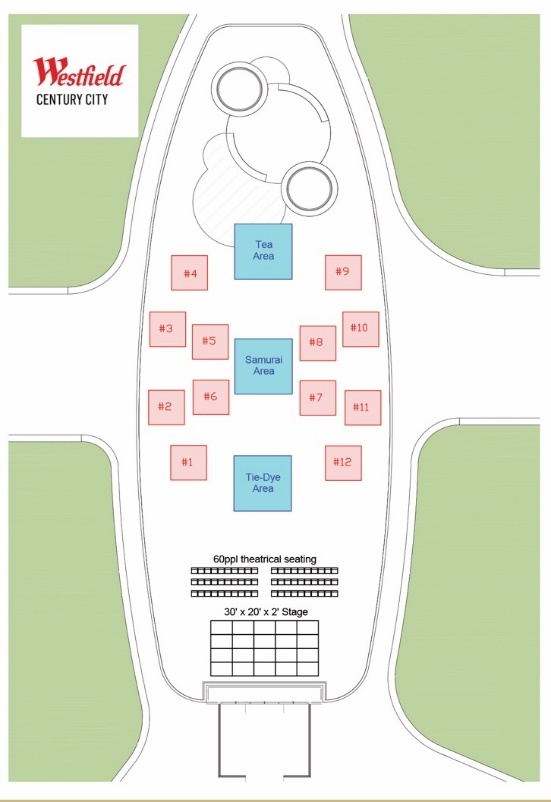 The event will take place in the Atrium area at Westfield.  The Atrium is a large open space (8,688 square feet (807m2)) in the center of the main floor at Westfield Century City, with room for 1,000 persons (standing) under the shade of an overhead trellis (43-feet (13.1 m) high), featuring a 16x9 foot (4.8m x 2.7m) video screen and audio/visual/lighting equipment that has been used to stage rock concerts as well as other events.  The space gives flexibility to design the layout of the event.Event Flow, Space Layout At this time the event flow and space design are still under development.  More details will be posted at this site as these are developed.  In the meantime, below is a general outline of the event. The Westfield Century City shopping center opens to the public at 10:00 a.m. on Saturday.  Exhibitors can arrive earlier to set up their booths.  The exact schedule for individual exhibitors to arrive at the center on the day of the event to set up their booths will be provided separately.Event OutlineThe Nagoya Day event will also open at 10:00 a.m. for the general public to explore exhibitor booths.  The official opening ceremony will take place around 11:00 a.m. as more shoppers and visitors arrive at the center.  The ceremony will start with a performance by a Taiko drum group to attract attention and include remarks by Los Angeles and Nagoya dignitaries, including Mayor Kawamura of Nagoya.  Following the official opening, there will live performances on stage, video screenings, displays, and sponsor and exhibitor booths open to the public with no charge.  The event will conclude at 6:00 p.m.  In addition to the large overhead 16x9 video screen, other LED screens (up to 5) will be set up throughout the space to play promotional videos.  The space will be decorated with displays, video screens, backdrops for “selfie” photos, and more.  There will be sections devoted to traditional Japanese culture, such as the tea ceremony, children dressing in kimono, origami, and Japanese calligraphy.Space DesignWestfield Century City has established design criteria for the appearance of events in the Atrium, including a general requirement of a uniform appearance to create an integrated look.  The event planner is working with Westfield Century City to develop a design that will allow exhibitors to display company logos and trademarks as well as display their products.  The event planner is preparing a “style manual” that will describe the types of displays that Westfield Century City permits.  For example, “nobori” style flags and commercial posters are not permitted, but exhibitors can use video displays at individual booths.  The Atrium space will be filled with bright daylight so extra bright video screens are essential.  These can be provided upon request (an extra cost).  iPads also offer the necessary brightness and could be used to show products or loop videos.Hot FoodProviding free samples or selling packaged food products that are not prepared or heated on site do not present any special regulatory problems.  However, the preparation of hot food products, whether as free samples or for sale, requires special equipment and food handling practices and may require the participation of the company with exclusive catering rights at Westfield Century City.  As a result, hot food will add an extra cost to the exhibitor and is not included in the standard sponsor prices.  LANSCA does not want preclude any good opportunity to promote a food product identified with Nagoya or Central Japan, but each case must be considered individually and take into account the extra equipment, site preparations (such as spill prevention mats), health and safety rules, sales tax permit, and other requirements to be satisfied.  These requirements are all manageable and even routine for events in the Atrium, but the exhibitor must allow enough time to make necessary arrangements and be prepared for the extra cost.VIP RECEPTION/DINNER 	Following the Nagoya Day event in the Atrium, LANSCA is holding a VIP reception and sit-down dinner for invitees at Del Frisco’s Double Eagle Steakhouse which is a short walk from the Atrium where the “Nagoya Day” event is being held.  LANSCA has reserved the entire first floor of this restaurant for this dinner.  Sponsors have an opportunity to promote their brands at this dinner, in the form of signs, banners, give-away table favors, and so on, without the constraints imposed by Westfield Century City.  There will be a reception in advance of the dinner starting from 5:30 p.m.  The sit-down dinner with a gourmet menu will served from 6:30 p.m. followed by a program of unique entertainment incorporating a Nagoya theme.  The event will conclude by 9:00 p.m.  Dinner guests will receive validations for parking at the Westfield Century City shopping center.  This reception and dinner is by invitation only.  All event sponsors are invited as described below.  Event PlanningLANSCA has retained the services of Erick Weiss of Honeysweet Productions to organize and produce this event. Honeysweet is a producer of major events for the movie industry, charities, and national organizations.  A portfolio listing can be found at http://www.honeysweetproductions.com/In addition, LANSCA has retained CBC Co. of Nagoya to coordinate with Japanese sponsors and the production of Japanese materials for the event.EVENT SponsorsLANSCA’s ultimate goal for “Nagoya Day 2019” is to help Nagoya and other Central Japan cities become a “must see” destination in Japan by the time of the 2020 Tokyo Olympics by showing the unique opportunities for tourism and cultural experiences in the region.  Those can be a first step towards a business relationship.LANSCA wants to raise $75,000 to cover the cost for this event (excluding the VIP Reception/Dinner) which is not otherwise covered by financial support from the City of Nagoya.  These funds cover the cost to rent space at Westfield Century City, set up a stage and other necessary equipment in the Atrium, engage entertainers, and hold the event.  LANSCA receives no funding from the City of Los Angeles.All financial support in any amount for this event as well as in-kind contributions are much appreciated.  LANSCA has established levels of sponsorship for those persons or companies who want to be recognized as a LANSCA Sponsor for the event and have a unique marketing opportunity.  The levels are:LANSCA is seeking one (1) Presenting Sponsor which will have an exclusive opportunity to promote its brand messaging at the event.  Also, LANSCA is seeking two (2) Major Sponsors which will be given prominent places at the event to promote and market their goods and services.  All LANSCA Sponsors receive recognition as sponsors at the “Nagoya Day” event opening as well as in LANSCA notices and advertising for the event, including posting on LANSCA website.  All sponsors can obtain space in the Atrium area at Westfield for promotion of their products and companies, with the priority in choice of location based on sponsorship level (first Shogun, second Daimyo, third Hatamoto and fourth Samurai).  The cost of sponsorship does not cover displays, videos, equipment, and other items supplied by the sponsor.  LANSCA is open to any proposals from a Dinner Sponsor to display signage or other information about the sponsor at the dinner venue.In more detail, the sponsorship opportunities are the following:LANSCA will work with any person who wishes to make a lesser but still significant donation for the event to provide appropriate recognition of the sponsorship.  LANSCA also appreciates in-kind donations, such as giveaway items, packaged food and beverages and other consumable products.  Sponsorship applications are attached.Use of SPONSOR FundsAll funds raised by LANSCA for this event go directly to cover the expenses of this event.  Any surplus will be retained by LANSCA for use in its student and other exchange programs with its sister city, Nagoya.  LANSCA is a 501(3)(c) non-profit corporation.  All members are unpaid volunteers.  LANSCA has no permanent office and minimal fixed overhead.  With small exception, all funds received by LANSCA go directly to support LANSCA’s programs and events.BENEFITS TO SPONSORS OF Nagoya Day Event1.	Marketing and Sales Opportunities	(a) Event Location		Westfield Century City is a unique location in Los Angeles and California to market products and services both domestically and internationally.  The “Nagoya Day” event will take place in the center of Westfield and capture the attention of all visitors to Westfield on that Saturday.  To repeat the Westfield marketing statistics list above:Average weekend visitors:		65,000 each dayPeople living within 2 miles: 	907,000Visitor Breakdown: 	60% female, 40% male; median age: 38.5, average shopper household income: $153,290; average time in the center: 93 minutes	(b) Marketing Activities	Ways to utilize the “Nagoya Day” event for marketing include:		Prominent display of company name, logo and brands to large number of public		 visitors to the Westfield Century City shopping center		A company booth or table to show and sell products and promote brands		Product displays and sales and exhibitionsListing as a LANSCA sponsor in publicity notices and advertisements 		Introductions to Nagoya Mayor Kawamura and Los Angeles city officials  (Shogun, Daimyo and Dinner Sponsors only)Recognition of sponsor on LANSCA website (www.lansca.org) page for the event	(c)	Sales of Products	Unlike other Nagoya Day events, exhibitors at Westfield Century City can sell their products to the public as well as provide free samples.  There are several important points which all sellers and exhibitors must observe:	No cash: All sales must be “cash-less”, meaning that payment can be by credit card (or debit card) only.  	Sales Tax: Sales of products (other than packaged cold foods intended to be consumed outside of the shopping center) are subject to California state sales tax.  Sellers must apply for a temporary sales tax permit, collect the applicable sales tax from the customer, and report such payments to the California  Department of Tax and Fee Administration on the prescribed forms.  The temporary sales tax permit can be obtained via an online registration process (at www.cdfta.ca.gov and select “permits and licenses”).  LANSCA can assist with information about the registration and reporting process.	Customs Clearance: Products shipped from Japan must clear U.S. Customs.  There may be prior notifications required for certain products, such as food products.  Exhibitors which intend to give free product samples at the event may be able to bring those products with them on a commercial aircraft.  But, this is subject to U.S. customs rules and possible customs inspection upon arrival.  Exhibitors wishing to import goods into the U.S., whether for sale or give-away, should confirm with their shipper in advance about U.S. customs clearance requirements.	Timing: Exhibitors should allow enough time for products to travel from Japan to the event location in Los Angeles, especially for shipments by international mail or other method that does not guarantee a delivery time. The event location will be set up on the day before the event (October 25).  If products arrive before the event date, storage at the event location may be possible, but this must be confirmed in advance.  The exhibitor should inform the quantity and size of the shipment to be stored as well as any special storage requirements.	(d) Other Audiences		While “Nagoya Day” is centered on the City of Nagoya, it is not an exclusive Nagoya event.  It is an opportunity to promote tourism to other parts of Central Japan, such as Ise Shima and Takayama, and all of Japan and provide exposure for other Japanese products to potential customers.  The Westfield Century City customer base is an ideal target for such an effort.2.	Early Supporter Advantage		LANSCA is in the early phase of structuring the “Nagoya Day” event.  Early sponsors have the greatest opportunity to arrange the best location for presentation of their brands and products at the event.  LANSCA will work with major sponsors to provide the maximum return on their investment in this event.3.	Support of Sister City Program		In addition to the discrete benefits listed above, there are the “soft” benefits of becoming a Nagoya Day Sponsor.  The sister city program has created over its 60 years a large reservoir of goodwill between the peoples of the U.S. and Japan.  Given the many uncertainties in international affairs, this goodwill among the ordinary citizenry can counteract the negative effects of government action and political maneuvers and play a meaningful role in preserving the long-term stability in the relations between the U.S. and Japan.  That is good for business generally and also benefits individual companies indirectly.		Supporting “Nagoya Day” provides LANSCA with a platform to introduce the sister city program to the greater Los Angeles community and widen its membership.  A growing membership is essential to survival of the sister city program and future “Nagoya Day” events.  		Finally, the sister city program is a favorite of the Government of Japan and especially the Consul-General of Japan in Los Angeles.  Sponsors of Nagoya Day have the opportunity to enhance the reputation of their businesses within the diplomatic community both in Los Angeles and Japan.  Japanese diplomats from the Japanese Consulate in Los Angeles will attend the “Nagoya Day” event.  All sponsors will have the opportunity to meet with those diplomats.4.	Support of LANSCA		LANSCA is an all-volunteer nonprofit organization.  It receives no financial support from the City of Los Angeles.  Its exchange programs (student exchange, teacher exchange, art exchange, etc.) are totally dependent on funds raised by LANSCA.  Lacking paid staff, it cannot pursue the time-consuming and expensive fund-raising activities of non-profits that are professionally managed and staffed.  It depends on the financial support of people and companies who believe in the benefit of citizen diplomacy and want closer ties between Los Angeles and Nagoya in particular and the U.S. and  Japan in general.		LANSCA members are also members of the Los Angeles community and have regular contact with elected officials at City Hall.  Support for LANSCA also generates positive comments from its members to the broader Los Angeles community and its government.LANSCA’s History of Holding Major Events   	“Nagoya Day 2019” is not the first large event which LANSCA has held.  LANSCA has organized a number of significant events in different locations in Los Angeles to promote public awareness of Nagoya and to promote tourism and business opportunities in Nagoya and the Central Japan region.  Starting with its 55th anniversary celebration, LANSCA has held the following events:August 2014	“Nagoya Day” at the Grove shopping center in Los AngelesAugust 2016	“2016 Central Japan Promotion Seminar” at the InterContinental Hotel in Los AngelesNovember 2017	“Discover and Explore Nagoya and Central Japan 2017” at the Official Residence of the Consul General of Japan in Los Angeles in Hancock Park, Los  AngelesMarch 2018	“Nagoya-Los Angeles Trade and Investment Briefing” at the Los Angeles Area Chamber of Commerce in downtown Los AngelesMarch 2019	“Explore Nagoya 2019” at the Paley Center for the Media in Beverly Hills, CaliforniaWith this experience and its hiring of first-class event planning companies, LANSCA is able to produce the kind of event that will put its sponsors in the best possible light to the many visitors to Westfield Century City.  LANSCA hopes that your company will take advantage of this unique opportunity to present itself to future customers in Los Angeles and become a sponsor of “Nagoya Day 2019”.* * * * *EXPLORE CENTRAL JAPAN/NAGOYA DAY 2019SPONSORSHIP AND DONATION FORMI would like to support the Los Angeles Nagoya Sister City Affiliation by sponsoring or contributing to the “Explore Central Japan/Nagoya Day 2019” event to be held at the Westfield Century City shopping center in Los Angeles on Saturday, October 26, 2019 to mark the 60th anniversary of the sister city relationship.  Sponsorships If interested in a sponsorship in one of these categories, please contact Ms. Teruko Weinberg (Japanese or English) at  310-787-7475 or 213-700-6837 or email at tweinberg@twic.com for details.DonationsI cannot be a sponsor, but I would like to donate $________________ in support of the Nagoya Day event.My sponsorship or donation should be recognized in print and promotional materials as follows:____________________________________________________________________________________SPONSOR/DONOR INFORMATIONNAME___________________ ___________________________________________________________________ADDRESS ___________________________________________________________________________________TEL:_______________________________   E-MAIL:________________________________________________ORGANIZATION ___________________________________ CONTACT PERSON _____________________For tax purposes, the Los Angeles Nagoya Sister City Affiliation is a qualified 501(c)(3) nonprofit, tax exempt, charitable organization whose Federal tax identification number is 23-7259501.  Please consult with your tax advisor regarding deductibility of your contribution.  All LANSCA members are non-paid volunteers.  For more information about LANSCA, go to www.lansca.org   Thank you for your support of LANSCA!  　どうもありがとうございますEXPLORE CENTRAL JAPAN/NAGOYA DAY 2019IN-KIND DONATION FORMI would like to support the Los Angeles Nagoya Sister City Affiliation (LANSCA) by donating food, beverage or other consumable products for the “Explore Center Japan/Nagoya Day 2019” event at the Westfield Century City shopping center in Los Angeles on Saturday, October 26, 2019 to mark the 60th anniversary of the sister city relationship between Los Angeles and Nagoya, Japan.  IN-KIND DONATIONNo donated items will be sold.  Please contact Ms. Teruko Weinberg (Japanese or English) at  310-787-7475 or 213-700-6837 or email at tweinberg@twic.com to make arrangements for your in-kind donation.RECOGNITIONIn appreciation for your in-kind donation, LANSCA will acknowledge your support on its website and in its other advertising and promotion for these events.  Please let us know how you wish to be acknowledged:   company name only    individual name only   other:____________________________________________________________________________________DONOR INFORMATIONNAME___________________ ___________________________________________________________________ADDRESS ___________________________________________________________________________________TEL:_______________________________   E-MAIL:________________________________________________ORGANIZATION ___________________________________ CONTACT PERSON _____________________LANSCA may request your tax identification number if it must file IRS Form 8282 in connection with your in-kind donation.For tax purposes, the Los Angeles Nagoya Sister City Affiliation is a qualified 501(c)(3) nonprofit, tax exempt, charitable organization whose Federal tax identification number is 23-7259501.  Please consult with your tax advisor regarding deductibility of your contribution.  All LANSCA members are non-paid volunteers.  For more information about LANSCA, go to www.lansca.orgThank you for your support of LANSCA!  　どうもありがとうございますSponsorship LevelLevel (using Nagoya Historical Theme)Contribution Presenting Sponsor (1 only)		Shogun       将軍 $40,000Major Sponsor (2 only)		Daimyo      大名 $20,000 Supporting Sponsor		Hatamoto   旗本$10,000 Event Sponsor		Samurai        侍  $5,000 Reception/Dinner Sponsor Reception/Dinner Sponsor$15,000Sponsorship LevelSponsorship LevelSponsorship LevelSponsorship LevelPresenting将軍 Shogun$40,000Major大名Daimyo$20,000Supporting旗本Hatamoto$10,000Event Sponsor侍 Samurai$5,000Exhibition Space Exhibition Space Exhibition Space Exhibition Space Exhibition Space Special presentation area in a prominent location in the venue. First priority in selecting a location at the event site.  The size is negotiable.  LANSCA will provide as much space as possible within the overall site design.  Presentation area includes standard exhibition table (3x8 feet (2.4m x 0.9m)), tablecloth, and two chairs.  The cost for special furniture and equipment at this space is additional.------Prominent signage at the main entrance/exit (sponsor to provide signage, subject to design criteria)------Integration of sponsor’s brand through visual displays at or next to the sponsor’s presentation area, sponsor to supply visual displays (subject to design criteria).----Reserved “standard presentation space” (10’ x 10’) (9.29m2 ) with standard exhibition table (3x8 feet (2.4m x 0.9m)), tablecloth, and two chairs.  The location is subject to prior choice of location by higher level sponsors. The cost for special furniture and equipment at this space is additional.-Incorporation of sponsor logo into presentation space designStage PresenceStage PresenceStage PresenceStage PresenceStage PresenceAbility to utilize the large Atrium LED screen and stage for company promotions during times when no entertainment is on the stage (sponsor to supply video in compatible format)------Looping of sponsor’s video in the running display on local LED screens at the event site (sponsor to supply video in compatible format)- ---Sponsor logo incorporated into the running display on the local LED screens at the event site (sponsor to supply logo in compatible format)--On-stage mention of sponsor from the stage during event welcome and closing remarks --Company logo displayed on stage backdropMessaging/marketing/promotionMessaging/marketing/promotionMessaging/marketing/promotionMessaging/marketing/promotionMessaging/marketing/promotionIntegration of sponsor’s brand messaging into the event theme through visuals, voice-overs or live explanations (as much as possible).  Sponsor must supply the messaging material.------Inclusion of sponsor’s name/brand on all posters, flyers, and complimentary (giveaway) items which LANSCA creates for the event------Inclusion of sponsor’s name/brand and messaging as part of LANSCA media promotions (local Los Angeles TV coverage where available).  Sponsor must supply the messaging material.----Inclusion of company name/brand on select posters, flyers, and complimentary (giveaway) items which LANSCA creates for the event----Inclusion of sponsor’s name/brand in all LANSCA PR releases and marketing messages, including social media outlets, with emphasis on sponsorship levelInclusion of sponsor’s name/brand in LANSCA website promotions for the event, with emphasis on sponsorship levelVIP Reception/Dinner (in Del Frisco’s Steakhouse from 5:30 p.m.)VIP Reception/Dinner (in Del Frisco’s Steakhouse from 5:30 p.m.)VIP Reception/Dinner (in Del Frisco’s Steakhouse from 5:30 p.m.)VIP Reception/Dinner (in Del Frisco’s Steakhouse from 5:30 p.m.)VIP Reception/Dinner (in Del Frisco’s Steakhouse from 5:30 p.m.)VIP Reception/Dinner (in Del Frisco’s Steakhouse from 5:30 p.m.)VIP Reception/Dinner (in Del Frisco’s Steakhouse from 5:30 p.m.)Sponsorship LevelSponsorship LevelSponsorship LevelSponsorship LevelSponsorship LevelPresenting将軍 Shogun$40,000Major大名 Daimyo$20,000Reception/Dinner Sponsor$15,000Supporting旗本Hatamoto$10,000Event Sponsor侍 Samurai$5,0001 table of 10 persons at the VIP reception and sit-down dinner with priority seating1 table of 10 persons at the VIP reception and sit-down dinner with priority seating--------1 table of 10 persons at the VIP reception and sit-down dinner with reserved seating1 table of 10 persons at the VIP reception and sit-down dinner with reserved seating------6 tickets to the VIP reception and sit-down dinner with general seating6 tickets to the VIP reception and sit-down dinner with general seating--------4 tickets to the VIP reception and sit-down dinner with general seating4 tickets to the VIP reception and sit-down dinner with general seating--------Color advertisement in VIP dinner program (portrait orientation), sponsor to supply advertisement material:Color advertisement in VIP dinner program (portrait orientation), sponsor to supply advertisement material:2 full pages--------1 full page------Half page--------Quarter page--------Ability to put a small item of promotional literature, such as a postcard or handbill, at each place setting at the dinnerAbility to put a small item of promotional literature, such as a postcard or handbill, at each place setting at the dinner--------Ability to put a small give-away item at each place setting at the dinnerAbility to put a small give-away item at each place setting at the dinner--------Sponsor acknowledgement at opening and closing of dinnerSponsor acknowledgement at opening and closing of dinnerMeeting Political DignitariesMeeting Political DignitariesMeeting Political DignitariesMeeting Political DignitariesMeeting Political DignitariesMeeting Political DignitariesMeeting Political DignitariesSponsorship LevelSponsorship LevelSponsorship LevelSponsorship LevelSponsorship LevelPresenting将軍 Shogun$40,000Major大名 Daimyo$20,000Reception/Dinner Sponsor$15,000Supporting旗本Hatamoto$10,000Event Sponsor侍 Samurai$5,000Introduction of sponsor representatives to participating Los Angeles and/or Japanese political dignitaries attending the event (including Mayor Kawamura of Nagoya, with names of other dignitaries pending.)Introduction of sponsor representatives to participating Los Angeles and/or Japanese political dignitaries attending the event (including Mayor Kawamura of Nagoya, with names of other dignitaries pending.)----  Presenting Sponsor (1 only)Shogun       将軍 $40,000  Major Sponsor (2 only)Daimyo      大名 $20,000  Supporting SponsorHatamoto   旗本$10,000  Event SponsorSamurai        侍  $5,000  Reception/Dinner Sponsor  Reception/Dinner Sponsor$15,000  Enclosed is my check payable to “LANSCA”  I am paying via PayPal at www.lansca.org MAIL CHECKS TO:Peter LangenbergTEL:  213-613-28271310 Milan Ave., So. Pasadena, CA 91030Email: langenbe@hugheshubbard.comItemItemValue